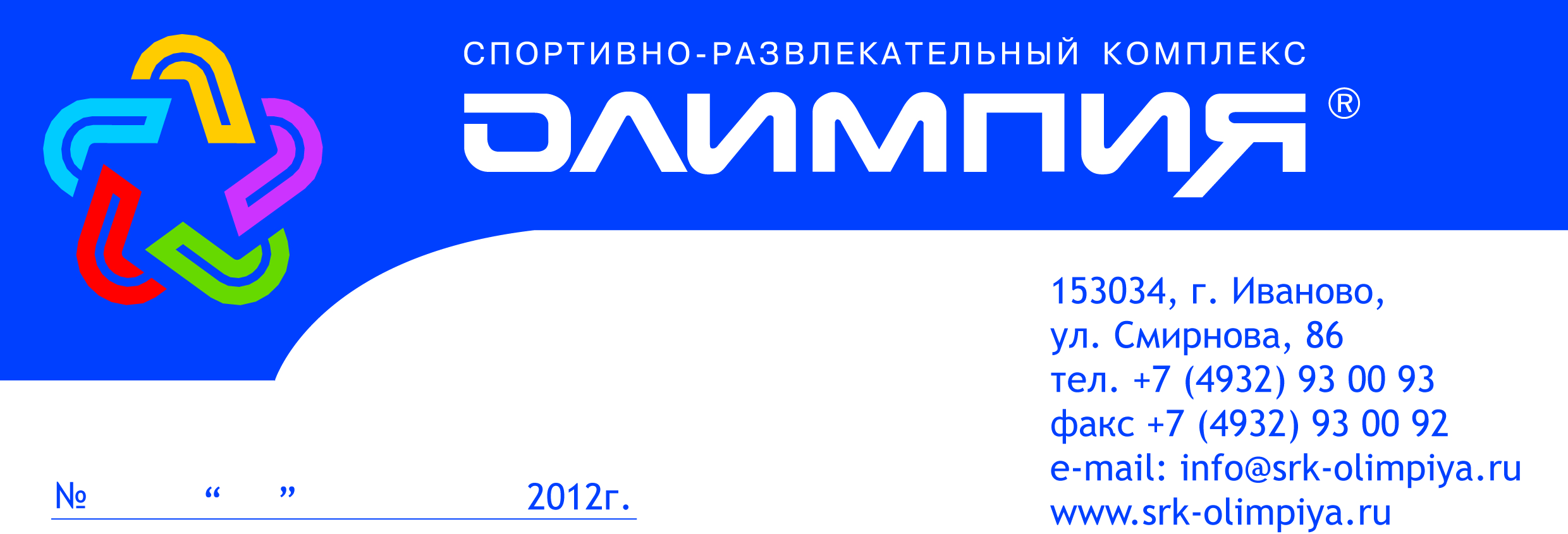 Коммерческое предложение от СРК «Олимпия»!Лучший отдых – это активный отдых! Приглашаем Ваших сотрудников и членов их семей посетить каток и роллердром в спортивно-развлекательном комплексе «Олимпия». Для вас действуют специальные цены при централизованной закупке (при подаче заявки от организации) по следующим направлениям:1. «Билет одноразовый коньки/ролики»:*Стоимость билета на каток указана за 1 час. Стоимость билета на роллердром со своим инвентарем - без ограничений по времени, с прокатом – за 1 час. Билеты действительны 3 месяца с момента покупки.2. «Аренда льда» - проведение корпоративных мероприятий на льду (вечеринки, тимбилдинг, турниры, соревнования, катания и др.) от 15 000 р/ час. 3. «Аренда мультиполей» – проведение корпоративных мероприятий по футболу, волейболу, баскетболу, большому теннису, бадминтону - от 800 р / час, а так же настольному теннису - 250 р./ час.4. «Проведение игр Лазертаг» (безопасный аналог Пейнтбола) от  500 р. с человека за час.5. «Абонементы 3в1» - каток, роллердром, настольный теннис,  (без проката), 10 посещений на выбор, каждое по 180 руб., т.е. абонемент 1 800 руб. Срок действия 62 дня.Самый интересный и востребованный вид корпоративного отдыха с семьей, коллегами и друзьями!!!Бонусы:  При единоразовом заказе от 100 билетов и больше  – 5 билетов бесплатно!С уважением, отдел продаж ООО «Олимпия» Жукова АринаТел. 8(4932)93-00-93количество билетовбез прокатас прокатомкатоккатоккатокот 50 шт.150 р.200 р.роллердромроллердромроллердромот 50 шт.150 р.150 р.